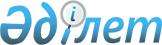 Об утрате силы постановления Атырауского городского акиматаПостановление акимата города Атырау Атырауской области от 3 августа 2018 года № 1441. Зарегистрировано Департаментом юстиции Атырауской области 17 августа 2018 года № 4228
      Руководствуясь статьей 37 Закона Республики Казахстан от 23 января 2001 года "О местном государственном управлении и самоуправлении в Республике Казахстан" и статьей 27 Закона Республики Казахстан от 6 апреля 2016 года "О правовых актах", городской акимат ПОСТАНОВЛЯЕТ:
      1. Признать утратившим силу постановление Атырауского городского акимата от 26 мая 2005 года № 94 "О некоторых вопросах хранения автотранспортов остановленных за нарушения Правил дорожного движения" (зарегистрированное в Реестре государственной регистрации нормативных правовых актов за № 4-1-6).
      2. Отменить постановление акимата города Атырау № 1278 от 20 июля 2018 года "Об утрате силы постановления Атырауского городского акимата".
      3. Контроль за исполнением настоящего постановления возложить на заместителя акима города Таубаева Н.
      4. Настоящее постановление вступает в силу со дня государственной регистрации в органах юстиции и вводится в действие дней после дня его первого официального опубликования.
					© 2012. РГП на ПХВ «Институт законодательства и правовой информации Республики Казахстан» Министерства юстиции Республики Казахстан
				
      Аким города

А. Құттұмұрат-ұлы
